Core subject work for all pupilsEnglish  20/7/2020 It’s been great to see so many of you in school and online-we hope you’ve enjoyed some contact time with your teachers and getting on with some learning. Below is list of your other work we’d like you to focus on.Main task this weekWe have sent home copies of Staves 1 and 2 of Christmas Carol.  This is your 1st GCSE text and will make up a part of your examinations at the end of year 11. This may seem like a long way away but you have a lot to cover before then and it is important that you start now!Online lessons have been focused on A Christmas Carol so it’s important you read the text. For the remainder of the holiday, please try and read through the rest of Stave 1 and 2, so that when you return to school in September, you are where you need to be in terms of underdtanding the text.Working online on Christmas Carol. Test your knowledge. Please keep logging on to PIXl (using your maths login below) and access the homework quiz there. Refresh and test your knowledge of characters and key events for Staves 1 and 2. You can also start to have a look at taking some quizzes and testing your knowledge. Summer poetry pack work Last week you received a Poetry pack in the post, which will form part of the ongoing work you will be completing in readiness for your GCSE.  Please put this somewhere safe and we will give you further instructions on it next week!  Please work your way through the pack in its entirety and ensure that you bring it back completed in SeptemberSpellings Please make sure that you are still completing your spellings. Now you’ve learnt them, why not ask a friend, parent, carer or sibling to test you on all 70 spellings? You can find all the spellings here All spellings Summer 2   Remember, use your strategies: look, cover, write and check to re-learn any you still haven’t quite cemented in your head.  Also, if any of the words are still unfamiliar, look them up using a dictionary or online.What else you could you be doing?You could continue focusing on your writing and technical skills with the English Mastery Student Workbook found here.  We have included an answer book to help you review your work and check you haven’t made any mistakes. You can find this here. What about over the summer?Here’s some ideas to keep you engaged over the summer:Complete the writing work pack you’ve been given, through to lesson 10, and follow up with the quizzes, to test your learning.Become a summer poet! Choose a topic weekly and put your ideas into poetry-it's a great way of being creative, expressing yourself and applying your writing skills! Become an expert on an author or poet-create a guide to a poet or author, using research skills and your own ideas to create a great reference booklet or a scrapbook.Write a short play or memorise a famous scene from a play; try performing and recording it with friends or as a monologue.Finally, revisit the work set over the last term-if you missed some go back to it.  If you want even more try accessing the free quizzes online like here- https://www.educationquizzes.com/ks3/english/There are so many ways to keep your skills up to speed and be creative. Don't be bored; be brilliant!Maths 20/7/2020Please write any answers on paper, you do not need to print out any sheets (although feel free if you want to).You need to spend about 1 hour on this work. You might not complete the whole sheet, but still work for an hour. Make sure you select the correct file for your set. All files can be found here. There are worked solutions for the first three questions on each task and the answers to all the tasks are at the end of the main worksheet.Set 1 – Averages 2Set 2 – Averages 2Set 3 – Averages 1Set 4 – Averages 1Start on Task 1Read the instruction for Task and answer the first 3 questions.Check your answers against the Worked Solutions (Make sure you select the correct file for your set)If you feel confident move onto the next Task and repeat these steps for each task. If you are not confident, complete 3 more questions of the Task you are on (Answers are at the end of the first document). Move on when you feel confident.  
Here are some links to videos to on how to calculate the perimeter and area of different shapes to support.ModeMedianRangeMeanIf you have any issues please email Mr. Ralph on the following ralphs@mayfield.portsmouth.sch.uk  with your: Name, Year and Maths Class and he will try to help you.Science 20/07/20Please write any answers on paper, you do not need to print out any sheets.  (although feel free if you want to) - keep these well-ordered so you can show them to you class teacher when we return.This week you will be looking at the reactivity of elements of group 7 and the types of reactions that they take part in.It's important to understand bonding as its one of the fundamental ideas which links many concepts.The work pack provided compliments your in-school session and all answers will be talked through during your online Teams meeting that you’ve been allocated to.  Click on this link to access the revision sheet questions:Extension: The transition elements make up a large proportion of the periodic table, but what are some of their uses? Pick three elements from the transition elements and find out what they are used for.If you have any questions, or would like to send some examples of your work to us please email them to Mrs. Stedman – Stedmank@Mayfield.portsmouth.sch.ukPE20/07/20Year 9 – Practical Home LearningTime to finish off your training! Please email your PE teacher with your results and progress. You had two options to choose from to develop either your skills or performance over the Summer Term.Option 1Aerobic fitness improvement – Choose either running or cycling Design a training plan to exercise a minimum 3 times a week with rest days in between. Set yourself an appropriately challenged distance and monitor your progress over the 5 weeks. We would like you to monitor changes in time and distance and how your heart rate is being affected. A standard plan would suggest exercising Monday / Wednesday / Friday. Please email your PE teacher with any data, progress, or pictures of your exercise achievements.Option 2 Skill improvement For those that prefer to play sports or perform routines, we are asking you to pick an activity that you enjoy and strive to improve your consistency and accuracy. You can choose any activity, such as gymnastic skills, basketball shooting or throwing and catching. We ask that you practice every day and then review your progress at the end of the week. Please video your performance and email it to your PE teacher and pictures would be welcomed. Good luck – Remember “Healthy Body = Healthy Mind”Well done to all of you who have sent your plans and work outs to your teacher by Email – Keep up the good work!Important - In September, due to the restrictions on physical activities that we can do easily with Covid 19, please be prepared to complete a couch to 5K running programme in your PE Lessons. Any training you can do over the summer will help prepare you mentally and physically. PSHE/CPR20.07.20Last week, you started to think about how the UK is ruled and the different branches that the UK Parliament is made up of. This week, we are going to continue to build on this learning by thinking about the democratic processes in the UK. You may email your ideas to Miss Colmer if you are able to and wish to do so. Read through the information sheet here and complete the tasks as you goCheck your answers using the feedback here, and email your work to Miss Colmer for feedback on the other answersOption Subject Based Work(only to be completed by pupils who study these subjects)Art20.07.2020Tasks:Please complete the google form:  https://forms.gle/JVBqYBRYjyuQZLE66We are looking forward to seeing some of your outcomes at the end of this project, however if you have any questions or want someone to feedback on your work please email Miss Astles at: Astlesk@mayfield.portsmouth.sch.uk . 
This week you will need to complete the following tasks: Business Studies20/07/20Over the remaining 7 weeks of business lessons we have set up an e-learning account with Seneca Learning to allow you to refresh the work you have covered through the year using Retrieval Practise. A full guide of what is expected, as well as additional resources can be found on SharePoint at   Work From Home Year 9 (1).pdf . Your main task is to complete the weekly deadlines seen on the document above, this is on Seneca Learning. I will be able to track your individual progress simply click here. You will need to create an account, please use your school email.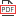 Additional tasks, including a movie/documentary list will also be found in the SharePoint section linked above. However, remember those are optional, additional materials and not a replacement to the Seneca learning tasks.Please do read through the document first, but any questions feel free to email me on batchelort@mayfield.portsmouth.sch.uk.Stay safe. I look forward to seeing your progress on Seneca Learning.Computing20/07/20During your computing time this week we would like you to work on your programming skills. If you are a confident programmer then you can do any of the following tasks:Carry on working through the homework tasks you have been using all year (click here) Start work on these advanced challenges (this is a new booklet many of you won’t have seen before – click here)Continue working on any program you have begun this year (for example your text based adventure game)If you are not feeling so confident with your programming skills then you may want to use the Codecademy Python course – although it is set up for Python 2 there are only a few small differences to what you have been taught (click here).Dance20/07/2020Practical: 30 minutesComplete a full warm up consisting of the following stages:Pulse raiser: eg. JoggingStretching: this should work on all areas of the body from head to toe. Remember to stretch both sides equally.Mobility: eg. Arm swings/hip circlesDynamic movements: practice sharp changes in speed and direction eg: shuttle runsSkill rehearsal- practice specific skills.This warm up should take you around 10- 15 minutes if completed to a high standardYou must now complete a HIIT workout. This can focus on any of the following areas (focus on a different area each week to mix it up)Abdominals and coreLegs and GlutesArms, back and shouldersCardiovascular.You can either create your own HIIT workout or research an existing one, there are loads online for example Joe Wicks or Courtney Black. Ensure that you stretch and cool down once you have completed the workout to lower your heart rate.It’s important that you keep up with your fitness and stretching over the summer to allow for more progress when we get back to practical lessons.Theory: 30 minutes:Analysing a Performance The following tasks are an introduction on how to analyse a performance.You are going to attempt to analyse and pull apart a piece of choreography, looking at key features and how they contribute to a performance. Each week you will need to watch the performance chosen and answer the questions provided. If you do not have access to the internet, then you can relate it to something you have seen before or have taken part in e.g. Rock challenge/dance show. Performance Link: https://www.youtube.com/watch?v=K_KcCCHCwJU.Answer the following questions and email them to your teachers:Franklina@mayfield.portsmouth.sch.ukTaylor-hayley@mayfield.portsmouth.sch.uk 1) Pick one dancer from the performance and describe the costume they are wearing in detail. 2) Describe what lighting is used during the performance. What colours are uses and where is the dance set.3) Make a list of any props used (if there are any) throughout the performance. 4) Describe the music used in the performance. Think about speed/style/mood.5) Mini Review: What do you like/dislike about the performance.Drama20/7/20This week and over the summer watch ‘Joseph and the Amazing Technicolor Dreamcoat’ and answer the questions via the google form https://forms.gle/5qDJ4MNyLSeBWM7J7 Enjoy!! Have a great summer 😊 Well done for all your hard work in Drama this term, can’t wait to see you all in September 😊 FrenchWeek beginning 20th July 2020For those carrying on to YR10 French. If you are not sure, you should have been emailed by Mrs Painter inviting you to Teams groupsVideo – Near future tense Video link: Near future videoVideo worksheet: Near future worksheetVideo – Present tense Video link: Present videoVideo worksheet: Present worksheetGoogle Form link: Google quizFor those not carrying on to YR9 French. Research La cuisine francaiseFollow the link to an interactive map which has a variety of dishes from different regions in France. Follow the instructions on each slide which will require you to translate the name of the dish, look at the recipe and understand the ingredients needed and the technique to make it. If you are feeling really brave, why don’t you try and create one of the dishes for your family and then share photos with Mrs Painter painter-emily@mayfield.portsmouth.sch.uk  Geography20.7.20Throughout school closure you have completed several lessons, either live online or through home learning about weather hazards and climate change.  You need to ensure that you have completed revision materials for the sections below.  You could create mind maps, flash cards, revision cards.  This knowledge will be assessed through practice recall at the start of lessons in the Autumn term.Natural Causes of Climate ChangeHuman Causes of climate changeImpacts of climate changeLocation and formation of tropical stormsThe causes and effects of Typhoon HaiyanThe responses to Typhoon HaiyanThe resources below might be helpful in completing thisTyphoon HaiyanYear 11 sharepointOnline textbook    Time for geography videosMayfield Geography YouTube channelHistory     20/07/20  Renaissance Period overviewThis week’s pack includes work for the final few days of school and summer holiday’s homework.  The aim of all these tasks are to ensure you are prepared for lessons in September when all classes will start unit 3 medicine (Industrial 1750-1900). Please ensure you spend some time over the summer going over Renaissance and Medieval medicine.To access the tasks for home learning and summer homework, follow this linkhttps://mayfieldschoolpo2.sharepoint.com/:w:/g/Student-Prep/ERjPWEB5tuBBh-qfIBnaHYgBg04KSN33ckhEosevzPy6ZQ?e=7clYU9 Feedback for home learning week beginning July 13thHospital comparison exam question : https://mayfieldschoolpo2.sharepoint.com/:w:/g/Student-Prep/Ed6qCdPFj7ZJo-4fjESP0FoB2UXVRdU39DziVpMFCGpw5w?e=7nrBTb Plague comparison exam question: https://mayfieldschoolpo2.sharepoint.com/:w:/g/Student-Prep/EeRVdP9FNbFDtbbRuFuwTeEBInOWpyLRvIlH3ItfYeT72A?e=vhbRKT IT (BTEC)13/7/20Y9 ICT BTEC - Lesson 12 – Collaborative working at Jackson and JacksonWe have covered some collaborative working, but you may need to refresh your memory before answering the questions.Andrew Turner is a property agent based in Manchester, England. His brother, Riley Turner, is a property agent based in Sydney, Australia. The two brothers have recently formed a partnership to enable them to start a business together.Sydney is nine hours ahead of Greenwich Mean Time (GMT).Neither brother knows a great deal about collaborative working technologies. They have asked you for your help.For each scenario below, recommend a collaborative working solution. Your response should include:1. the recommended solution2. a description of how the recommended solution will enable the two brothers to collaborate.Scenario 1Andrew has a face-to-face meeting arranged with a client at 9.00 a.m. Andrew would like Riley to be involved in the meeting as he knows that the client will have questions that only Riley can answer.Scenario 2Riley is working on a project to sell apartments in a brand-new residential building. Riley needs to produce a brochure to give to potential customers. Riley has produced a first draft of the brochure but needs Andrew’s help to produce the final version.Scenario 3Riley is working on a project on Wednesday afternoon. He has some non-urgent questions that he would like Andrew to answer. Riley can wait until he begins work again on Thursday morning.Scenario 4Riley starts work on Thursday morning. He studies some answers that Andrew has given him overnight. Riley has some urgent questions that he needs to ask Andrew. Riley knows that Andrew is currently travelling on a train.Scenario 5Every week, both partners need to update a document that summarises their weekly work activities and the revenue they have earned. The document is accessed and updated by both partners every Friday.Music20th July 2020Please be sure to use your school email to complete and send the workIf you are struggling to get access to the google form it is because you are not logged in to your school email address on the google page. You can log in to google using your school email address by clicking the round sign in icon in the top right-hand corner, then use your school email address and log in. This will allow you access to the form.   Please follow the link below, complete the work and send back to me.  Thanks!  https://docs.google.com/forms/d/e/1FAIpQLScirkKAWECWuMty9P0c4eWq-29jTZuOSuQGMmIczK73GVQy8g/viewform?usp=sf_link  PE GCSE and Sports Studies20/07/20Theory Work – Pick a sport of your choice. We recommend it to be the sport where you have had the most personal success. Identify and explain 5 strengths and 5 weaknesses in your performance. Eg Mr Browning – Rugby  Try to consider which skills and attributes are most important in your chosen sport and apply your performance and the impact it has on the results. Practical Challenge – Run or Walk 5K – Build up your fitness – Encourage a family member to go with you or ride their bike. Can you improve on your performance from last week?Please email Mr Campbell or Mr Browning with your time and any pictures of you on your route. PhotographyWb 20/07/20Project Proposal- Reflect on the topics we have covered in class this year and the work you have done at home.  Think of a topic you would like to photograph and explore over the summer. Write a description of what photographs you will try to capture.  You can base them on any theme. Describe where and how you will take these photographs. Describe if there is a photographer who has inspired your ideas. This can be based on any subject matter.SpanishWeek beginning 20th July 2020 For those carrying on to YR10 Spanish. If you are not sure, you should have been emailed by Mr Currier inviting you to Teams groupsHere is a selection of videos for you to watch for any areas you feel you need to revise on. Video – J.O.E - Justify your Opinion with an Example Video link: J.O.E Opinion videoVideo worksheet: J.O.E Opinions WorksheetGoogle Form link: Google QuizVideo – Adjectival agreement Video link: Video adjectival agreementVideo worksheet: Adjective worksheetVideo – Present tense regular AR/ER/IR verbs Video link: Video AR/ER/IR present tenseVideo worksheet: Present tense AR/ER/IR worksheetGoogle Form link: Present ER/IR quizVideo – Preterite tense regular AR/ER/IR verbs Video link:Preterite video lessonVideo worksheet:Preterite worksheetGoogle Form link: Google quizVideo – Near future tense Video link: Video near futureVideo worksheet: Near future worksheetGoogle Form link: Near future quizVideo – Phonics in Spanish Video link: Video Spanish phonicsVideo worksheet: Phonics worksheetFor those not carrying on to YR10 Spanish. Research Tapas en EspañaFollow the link to an interactive map which has a variety of tapas dishes from different regions in Spain. Follow the instructions on each slide which will require you to translate the name of the dish, look at the recipe and understand the ingredients needed and the technique to make it. If you are feeling really brave, why don’t you try and create one of the dishes for your family and then share photos with Mr Scardigno scardigno-giuseppe@mayfield.portsmouth.sch.ukTravel and Tourism20/07/20Throughout school closure you have completed a number of tasks.  Please can you make sure that all your work has been saved into your Travel and Toursim online folders and share a link with Mr Royle so it can be checked before we restart in September.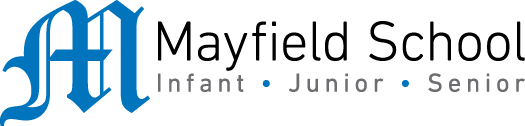 Dear Parent/Carer,Although the school is currently closed due to Coronavirus, we are continuing to provide educational tasks for your children to complete. In year 9, we suggest that children try to complete.1.5 hours per week of English, Maths and Science (i.e. 4.5 hours a week in total)1 hour per week of their 5 option subjects (i.e. 5 hours a week in total)30 minutes of PE per day30 minutes of reading per dayHome learning tasks can be supplemented with work from several websites (see the school home learning page on the website for examples of these).Teachers will set a weekly programme for your child to work through at home. This will be available for you to access on the school website every Monday. Please note that to access the work on a mobile or laptop you may need to install Word (available here for Android and here for Apple) and PowerPoint (available here for Android and here for Apple). If accessing the work on a laptop then pupils should be able to use Office 365 through their web browser and will not need to install any extra programs. If you have any problems accessing the work, then please email Mr Clark-Lyons (clark-lyons-richard@mayfield.portsmouth.sch.uk).Whilst it is important for your child to keep up with their learning at home, we appreciate that this can be a stressful time for children and adults. Looking after mental health is vital. Therefore, we suggest that the day is broken up into manageable learning chunks, interspersed with physical exercise, fun activities, and time together as a family. Activities such as the 30-day Lego challenge and the daily Joe Wicks PE lessons could be a good place to start. As well as educational learning, the children could also begin to learn different life skills – make a meal for the family, sew on a button, write a letter to a distant family member, bake a cake using a recipe book etc. We hope you are all keeping well and staying positive.Well done 😊 on all of your hard work with this project. We are very excited to see what you have achieved. The best outcomes will be exhibited and shown across the school. To finalise this project please complete the following questions to support your artwork:Title:By:Year:Media:Please answer these questions using full sentences and art vocabulary.What is your artwork about? What did you take inspiration from? (Environment around you and/or artists)What media did you choose and why?What process did you take to create this piece of artwork?What did you learn whilst creating this work? Did you refine any mistakes or challenges along the way?What would you change or do differently if you could?If you were going to see this work in real life where could you image in being used? (gallery, advert on tv, posters, flyers, packaging, clothing design?Please send you final outcomes to Miss AstlesStrengths WeaknessesTackling – I have a good record as an effective Tackler in games for my school and club. I have a good technique and I try to hit my opponents with power. A great tackle can increase the chances of my team regaining the ball. Passing …....Stamina – In my rugby matches I often start to struggle at the end of matches when I feel fatigued and exhausted. During these periods I am more likely to make mistakes including bad decision making or even dropping the ball. This affects my team as we try to win games. Kicking …......